Tema 8 “Juan Prepara la venida de Jesús”.           Catecismo “Jesús nos quiere” página 40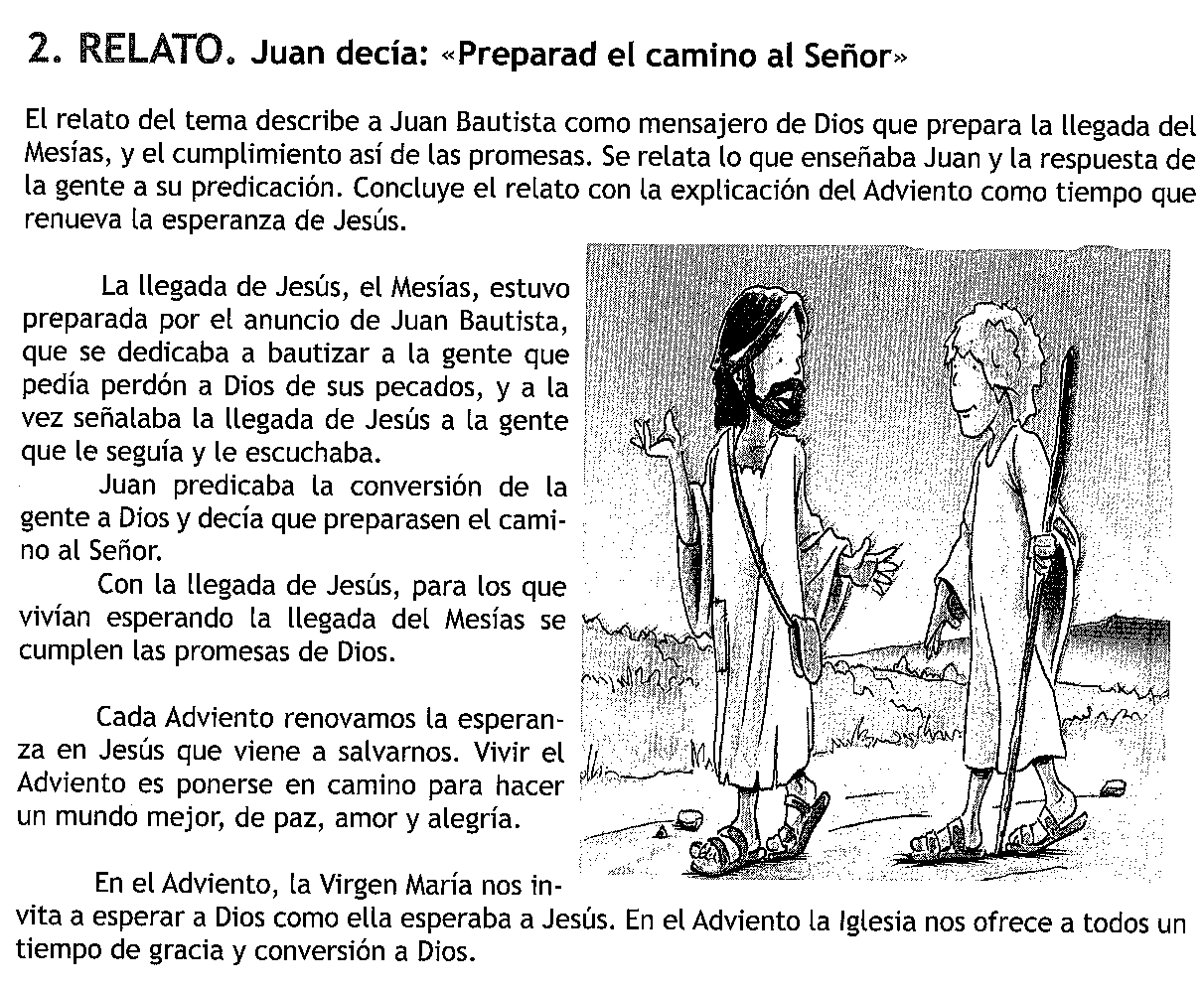 Lee y responde en la página 40 y 41.Actividades de la página 42.Prepara una pequeña corona de adviento: La Corona de Adviento tiene el color verde del circulo y es símbolo de la esperanza. Pon entre ella cuatro velas que indican los domingos previos a la navidad. Al encenderlas reza la oración. La oración tiene un texto para cada domingo: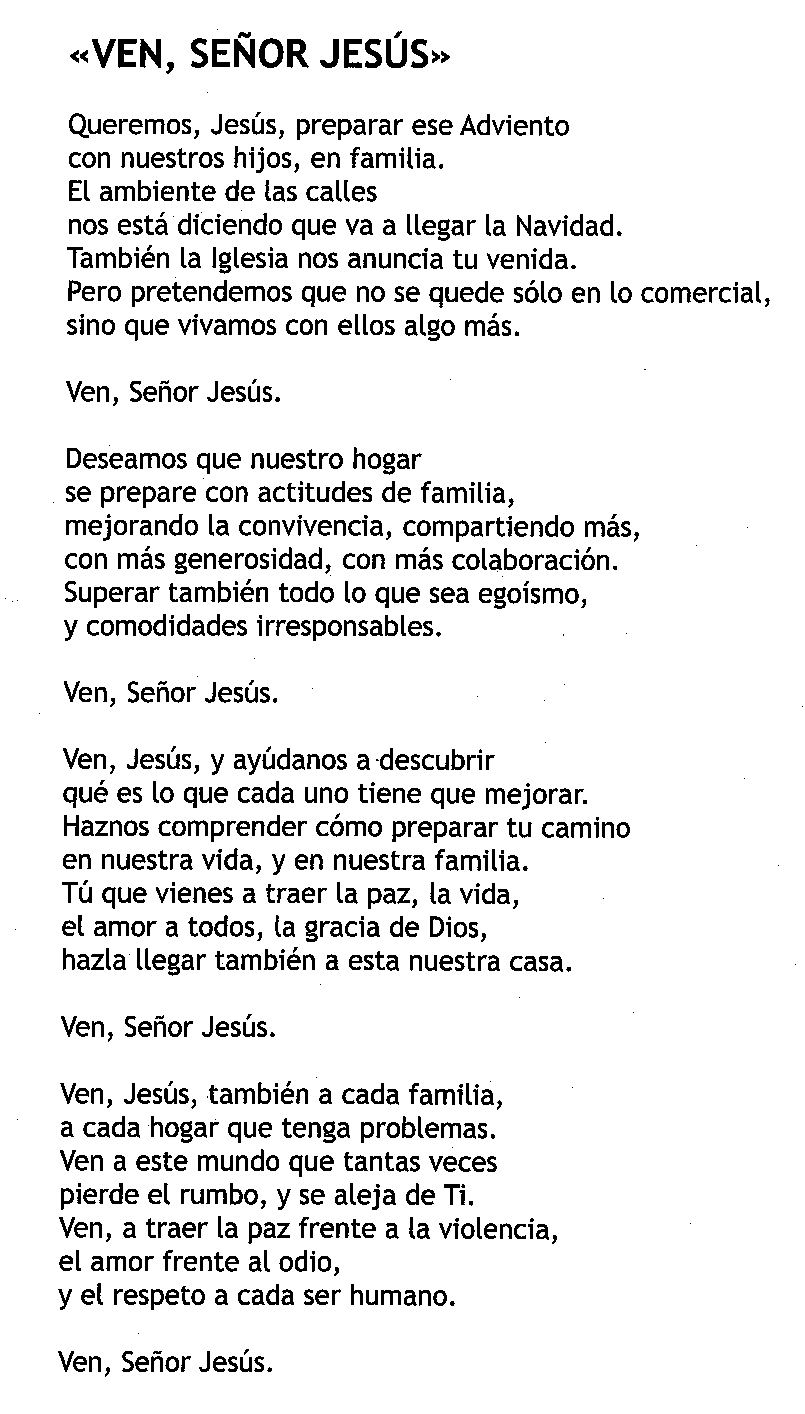 Haz las actividades de la página 43 y termina con la oración y el Padre Nuestro.Busca la canción: “preparad el camino al Señor” y completa las frases:Preparad el camino al Señor y                        la Palabra de Dios.Voz que clama en el                  .Haced rectas todas sus                 .Hacemos en el catecismo la actividad de la página 68.Terminamos con la oración de la pagina 69.